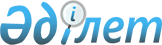 Капиталдың халықаралық рыноктарында орналастырылатын мемлекеттiк борыштық бағалы қағаздар шығару және алдағы шығарылымның жетекшi менеджерi, несиелiк-рейтингтiк және заң кеңесшiлерiн тағайындау туралыҚазақстан Республикасы Үкiметiнiң қаулысы 1997 жылғы 27 тамыздағы N 1291



          "1997 жылға арналған республикалық бюджет туралы" Қазақстан
Республикасының 1996 жылғы 31 желтоқсандағы Заңына сәйкес және
капиталдың халықаралық рыноктарында орналастырылатын мемлекеттiк
борыштық бағалы қағаздарды шығаруды табысты жүзеге асыру мақсатында
Қазақстан Республикасының Үкiметi қаулы етедi:




          1. Қазақстан Республикасының Қаржы министрлiгi белгiленген
тәртiппен 250-350 (екi жүз елу-үш жүз елу) млн. АҚШ доллары жалпы
сомасындағы капиталдың халықаралық рыноктарында орналастырылатын
мемлекеттiк борыштық бағалы қағаздардың эмиссиясын, сондай-ақ оларды
республикалық бюджетке орналастырудан қаражат түсуiн жүзеге асыруды
қамтамасыз етсiн.




          2. Қазақстан Республикасы Премьер-Министрiнiң 1997 жылғы 7
шiлдедегi N 217 өкiмiне сәйкес құрылған жұмыс комиссиясының
капиталдың халықаралық рыноктарына орналастырылатын мемлекеттiк
борыштық бағалы қағаздардың эмиссиясын жүзеге асыру кезiнде жетекшi
менеджер және несиелiк-рейтингтiк кеңесшi етiп "JP Morgan"
компаниясын сайлау туралы, сондай-ақ "White & Case" компаниясын
алдағы эмиссияның заң кеңесшiсi етiп сайлау туралы шешiмi
мақұлдансын.




          3. Қазақстан Республикасының Қаржы министрлiгi республикалық
бюджетте сыртқы займдарды орналастыру үшiн комиссиялық төлеуге
арналып көзделген қаражаттың есебiнен алдағы эмиссияға қызмет
көрсеткенi үшiн "White & Case" және "JP Morgan" компанияларына
комиссиялық төлемдер төлеуге арналған шығындарды көздесiн.




          4. Қазақстан Республикасының Қаржы министрлiгi Қазақстан
Республикасы Үкiметiнiң атынан капиталдың халықаралық рыноктарында
орналастырылатын мемлекеттiк борыштық бағалы қағаздардың эмиссиясына
қатысты келiссөздер жүргiзсiн және құжаттарға қол қойсын, бұл ретте
шығарымның мерзiмдерiн оларға қызмет көрсетудiң және өтеудiң тәртiбiн
айқындасын.





     Қазақстан Республикасының
          Премьер-Министрi


					© 2012. Қазақстан Республикасы Әділет министрлігінің «Қазақстан Республикасының Заңнама және құқықтық ақпарат институты» ШЖҚ РМК
				